●타인내원서류  [별지 제9호의2서식]비고: 환자 본인이 만 14세 미만의 경우에는 법정대리인이 작성합니다.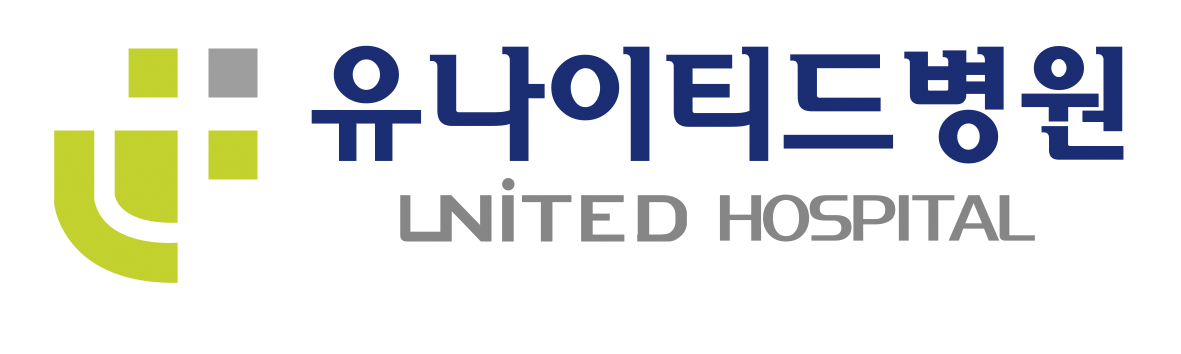 비고: 환자 본인이 만 14세 미만의 경우에는 법정대리인이 작성합니다.진료기록 등 열람 및 사본발급 동의서진료기록 등 열람 및 사본발급 동의서진료기록 등 열람 및 사본발급 동의서진료기록 등 열람 및 사본발급 동의서진료기록 등 열람 및 사본발급 동의서환자본인성   명연락처환자본인주민등록번호(외국인등록번호)환자본인주   소신청인성   명환자와의 관계신청인주민등록번호(외국인등록번호)연락처신청인주   소열람 및 사본 발급 범위열람하고자 하는 내용 및 사유열람 및 사본 발급 범위사본발급 받고자 하는 내용 및 사유본인(또는 법정대리인)은 상기 신청인(               )이 「의료법」제21조제2항 및 같은 법 시행규칙 제13조의2에 따라 본인의 진료기록 등을열람하거나 사본을 발급받는 것에 대하여 동의합니다.년       월       일본인(또는 법정대리인)               (자필서명)본인(또는 법정대리인)은 상기 신청인(               )이 「의료법」제21조제2항 및 같은 법 시행규칙 제13조의2에 따라 본인의 진료기록 등을열람하거나 사본을 발급받는 것에 대하여 동의합니다.년       월       일본인(또는 법정대리인)               (자필서명)본인(또는 법정대리인)은 상기 신청인(               )이 「의료법」제21조제2항 및 같은 법 시행규칙 제13조의2에 따라 본인의 진료기록 등을열람하거나 사본을 발급받는 것에 대하여 동의합니다.년       월       일본인(또는 법정대리인)               (자필서명)본인(또는 법정대리인)은 상기 신청인(               )이 「의료법」제21조제2항 및 같은 법 시행규칙 제13조의2에 따라 본인의 진료기록 등을열람하거나 사본을 발급받는 것에 대하여 동의합니다.년       월       일본인(또는 법정대리인)               (자필서명)본인(또는 법정대리인)은 상기 신청인(               )이 「의료법」제21조제2항 및 같은 법 시행규칙 제13조의2에 따라 본인의 진료기록 등을열람하거나 사본을 발급받는 것에 대하여 동의합니다.년       월       일본인(또는 법정대리인)               (자필서명)① 수임인성   명연락처① 수임인주민등록번호(외국인등록번호)위임인과의 관계① 수임인주   소② 위임인성   명연락처② 위임인주민등록번호(외국인등록번호)② 위임인주   소위임인은 「의료법」 제21조제2항 및 같은 법 시행규칙 제13조의2에 따라「진료기록 등 열람 및 사본발급 동의서」에 기재된 사항에 대하여 일체 권한을상기 수임인에게 위임합니다.년       월       일위임인               (자필서명)위임인은 「의료법」 제21조제2항 및 같은 법 시행규칙 제13조의2에 따라「진료기록 등 열람 및 사본발급 동의서」에 기재된 사항에 대하여 일체 권한을상기 수임인에게 위임합니다.년       월       일위임인               (자필서명)위임인은 「의료법」 제21조제2항 및 같은 법 시행규칙 제13조의2에 따라「진료기록 등 열람 및 사본발급 동의서」에 기재된 사항에 대하여 일체 권한을상기 수임인에게 위임합니다.년       월       일위임인               (자필서명)위임인은 「의료법」 제21조제2항 및 같은 법 시행규칙 제13조의2에 따라「진료기록 등 열람 및 사본발급 동의서」에 기재된 사항에 대하여 일체 권한을상기 수임인에게 위임합니다.년       월       일위임인               (자필서명)위임인은 「의료법」 제21조제2항 및 같은 법 시행규칙 제13조의2에 따라「진료기록 등 열람 및 사본발급 동의서」에 기재된 사항에 대하여 일체 권한을상기 수임인에게 위임합니다.년       월       일위임인               (자필서명)